The Story of the North Chapel Roof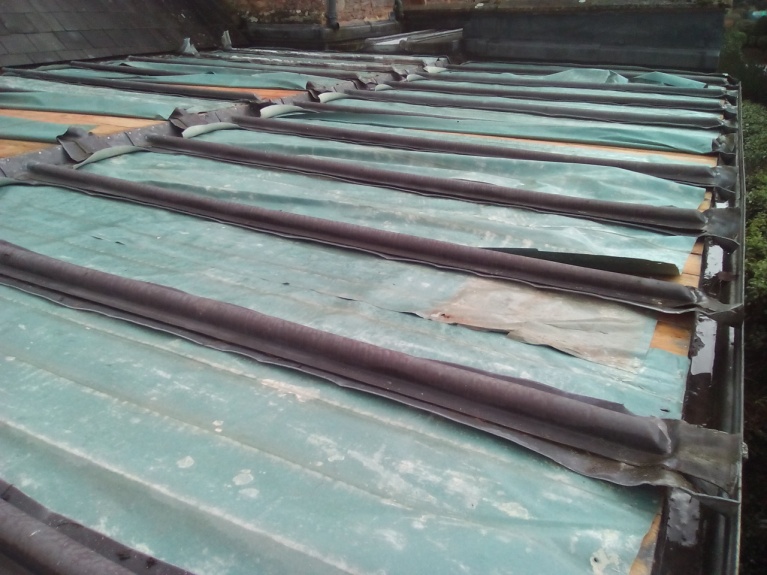 The lead is stolen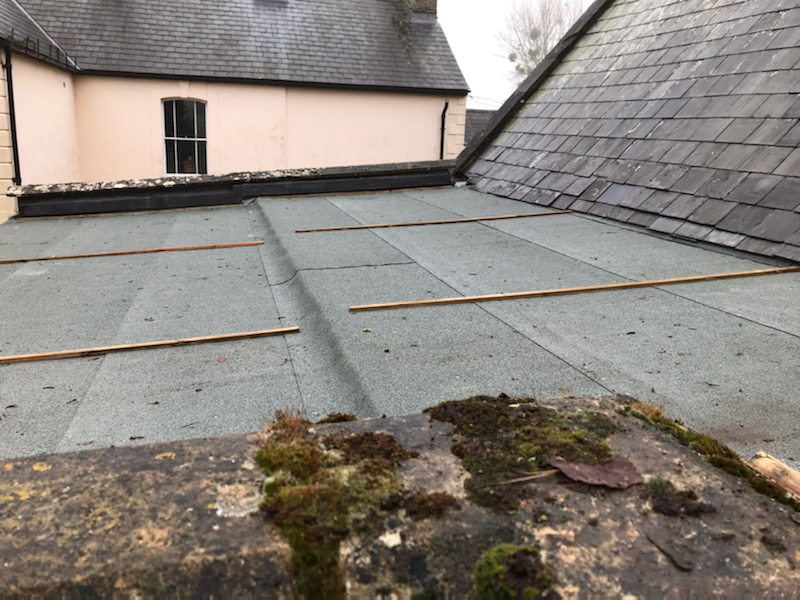 A temporary roof is installed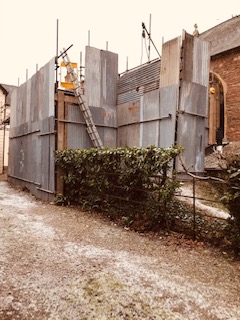 Scaffolding is erected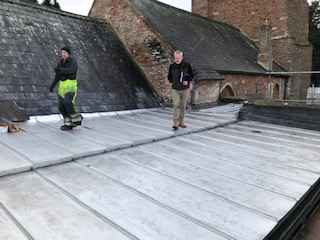 Terne-coated steel is in place-
The architect inspects.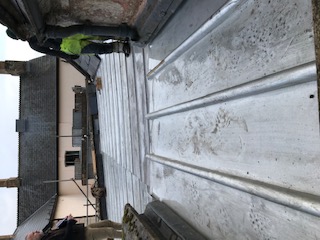 The finished roof ...
...complete with batten rolls.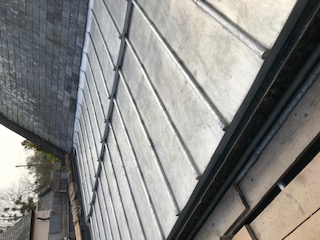 